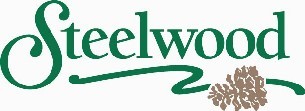 Property Owners AssociationUTV REGISTRATIONProperty Owner’s Name :_________________________________________________________Property Address:_______________________________________________________________Emergency Contact Number:______________________________________________________Email Address:__________________________________________________________________UTV Make and Model*:_______________________________________________________Name and Age of ALL Persons Residing at the above Property Address (not just licensed drivers)____________________________________		________________________________________________________________________		________________________________________________________________________		____________________________________I HAVE READ AND AGREE, ON BEHALF OF ALL THOSE PERSONS LISTED ABOVE, TO FOLLOW ALL OF THE RULES AND REGULATIONS SET FORTH IN THE UTV OPERATION POLICY ADOPTED BY THE POA BOARD OF DIRECTORS.___________________________________				________________________Signature of Resident							Date*If resident owns more than 1 UTV, a registration form must be completed for each UTV.Please return completed form and $25 registration fee to :Steelwood POAP. O. Box 423Loxley, AL. 36551If you have any questions, please call 251.986-1470 or email steelwoodpoa@gmail.comASSIGNED NUMBER:______________(To be completed by Steelwood POA)